УПРАВЛЕНИЕ ФЕДЕРАЛЬНОЙ  СЛУЖБЫ ГОСУДАРСТВЕННОЙ  РЕГИСТРАЦИИ, КАДАСТРА И КАРТОГРАФИИ (РОСРЕЕСТР)  ПО ЧЕЛЯБИНСКОЙ ОБЛАСТИ 							454048 г.Челябинск, ул.Елькина, 85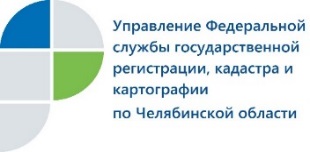 16.03.2018 Южноуральцам в заявлении на получение услуг Росреестра важно указать свой электронный адресУправление Федеральной службы государственной регистрации, кадастра и картографии по Челябинской области информирует своих заявителей о целесообразности получения сообщений о своей недвижимости по электронной почте. Управление Росреестра по Челябинской области осуществляет государственную регистрацию прав и сделок с недвижимостью в максимально сокращенные сроки: 3-4 рабочих дня. Однако указанный срок достигается при условии, что документы, представленным заявителем для получения услуги Росреестра, соответствуют требованиям действующего законодательства. Если же в ходе проведения правовой экспертизы замечания к документам будут выявлены, то сообщение об этом направляется заявителю для принятия мер к их исправлению. Наиболее   оперативный способ связи в данной ситуации – отправка сообщения по электронной почте. В этой связи Управление Росреестра просит граждан при подаче заявления о государственном кадастровом учете недвижимого имущества и (или) государственной регистрации прав на недвижимое имущество и сделок с  ним указывать адрес своей электронной почты.  Наличие электронного адреса заявителя позволит оперативно направлять ему   и другие сообщения, к примеру, если в отношении его недвижимости произойдут какие-то изменения (поступят судебный акт или постановление судебных приставов-исполнителей о запрете регистрационных действий в отношении объекта недвижимости). Кроме того, на электронную почту правообладателя будет направлено соответствующее уведомление, если в Росреестр обратятся третьи лица с заявлением о продаже, дарении его объекта недвижимости. Это позволит собственнику быстрее принять меры для защиты своих имущественных прав.Сообщить адрес своей электронной почты можно и тем гражданам, кто ранее при получении услуг Росреестра указывал только почтовый адрес. В этих целях необходимо обратиться с заявлением о внесении изменений в Единый государственный реестр недвижимости в любой Многофункциональный центр. Эта услуга бесплатная.Пресс-служба Управления Росреестрапо Челябинской области                                                            тел. 8 (351) 237-27-10  						           	                   	E-m: pressafrs74@chel.surnet.ru  						https://vk.com/rosreestr_chel